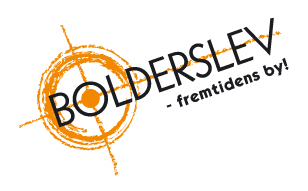 ForretningsordenforBolderslev LokalrådBestyrelsen fastsætter selv sin forretningsorden.Bestyrelsen konstituerer sig selv senest 3 uger efter generalforsamlingen med formand, næstformand, kasserer og sekretær. Formanden indkalder til det konstituerende møde. Sekretær og kasserer rollen kan være samme person.Kassereren kan være en person udenfor bestyrelsen. I dette tilfælde skal kassereren deltage i bestyrelsesmøderne – men har ikke stemmeret.Igangsættelse af indkøb til projekter kan varetages af alle i bestyrelsen. Dette kræver dog at rammerne er godkendt på bestyrelsesmøderne, eller i presserende tilfælde, at formanden og næstformanden godkender indkøbene. Ved indkøb skal ”indkøber” forlange en ordrebekræftelse som deles med kassereren og der skal noteres til hvilket projekt/aktivitet indkøbet relateres til.Bestyrelsen holder møde så ofte som formanden, eller mindst to af bestyrelsesmedlemmerne kræver det (jvf. vedtægterne). Dog skal der minimum afholdes 4 bestyrelsesmøder per år.Formanden bestemmer tid og sted for møderne og sørger for skriftlig dagsorden. Dagsordenen skal udsendes senest 7 dage før bestyrelsesmøderne. Eventuelle forslag til dagsordenen skal sendes til formanden senest 8 dage før bestyrelsesmødet.Formanden udsender dagsorden med de sager, som kommer til behandling på mødet. Presserende sager kan dog optages på selve mødet, såfremt 2/3 af de fremmødte bestyrelsesmedlemmer godkender dette ved mødets start.Der vælges en mødeleder blandt bestyrelsen på hvert møde, som leder mødet samt eventuelle forhandlinger og afstemninger.Formanden formulerer bestyrelsens beslutninger eller de punker, der skal stemmes om.Bestyrelsens medlemmer har mødepligt. Suppleanter indbydes til alle bestyrelsesmøder men har ikke mødepligt.Sekretæren tager referat fra bestyrelsesmøderne og arkiverer disse i nummeret rækkefølge. Referatet skal være et forhandlingsreferat (dvs ikke kun beslutninger skal refereres men også væsentlige kommentarer og holdninger i forløbet). I referatet indføres fraværende medlemmer. Referater godkendes på det efterfølgende bestyrelsesmøde. Referater skal senest være udsendt 7 dage efter bestyrelsesmødet. Hvis der ikke er indsigelser til referatet senest 7 dage efter modtagelsen betragtes disse som godkendt, herefter må referaterne offentliggøres på hjemmesiden og i andre sammenhæng.Bestyrelsen udøver kun sin virksomhed i møder. Formanden er dog berettiget til at ekspedere presserende sager i samråd med næstformanden, som derefter forelægges på førstkommende bestyrelsesmøde.Bestyrelsen kan, hvis der er flertal herfor, indkalde andre borgere i det geografiske område (Bolderslev skoledistrikt) til behandling af enkelte punkter på dagsordenen.Bestyrelsen nedsætter udvalg eller arbejdsgrupper efter behov. Eksempelvis hjemmeside ansvarlig, kommunikationsudvalg m.fl. Den ansvarlige for disse kan indkaldes til bestyrelsesmøderne, hvis denne ikke er medlem af bestyrelsen, men har ikke stemmeret. Bestyrelsen udpeger de ansvarlige.Beslutningerne vedtages med simpelt flertal. Kun tilstedeværende bestyrelsesmedlemmer kan stemme. Mindst halvdelen af bestyrelsesmedlemmerne skal dog være til sted for at beslutningen er gældende. Ved stemmelighed er formandens stemme afgørende.Formanden drager omsorg for udførelsen af de trufne beslutninger.Bestyrelsen træffer beslutning om, i hvilket omfang og på hvilken måde beslutningerne skal offentliggøres i pressen og overfor borgerne.Næste mødedato fastsættes om muligt efter hvert bestyrelsesmøde.Korrespondance herunder indkaldelser, dagsordner, referater mv skal minimum udsendes med mail (elektronisk post).Nærværende forretningsorden er vedtaget af bestyrelsen for Bolderslev Lokalråd den 20. marts 2024Bestyrelsens underskrifterKarsten Riis Lange			Hans Peter JensenPaul Hansen			Janne Rasmussen	Anja Borring Andersen		                 Mette SkøttHenning FriskSuppleanterTina Asmussen			Paul A Jensen